Результати навчання: 	ПР 2. Знання і розуміння інженерних дисциплін на рівні, необхідному для досягнення інших результатів освітньої програми, в тому числі певна обізнаність в останніх досягненнях.ПР 3. Розуміння широкого міждисциплінарного контексту спеціальності 142 Енергетичне машинобудування.Здатність здійснювати пошук літератури, використовувати наукові бази даних та інші відповідні джерела інформації, здійснювати моделювання з метою детального вивчення і дослідження інженерних питань спеціальності «Енергетичне машинобудування» відповідних спеціалізаційПР 21. Аналізувати розвиток науки і техніки.
Теми, що розглядаються Тема 1. Сучасний стан і розвиток енергетики в Україні і за кордоном.Тема 2. Енергетичне паливо Тема 3. Ефективне використання паливаТема 4. Загальні характеристики котлів і реакторівТема 5. Реактори і парогенератори АЕС.Тема 6. Проблеми енергозбереження.Тема 7. Основа і перспектива енергозбереженняТема 8. Організація використання енергоресурсів.Форма та методи навчання (Лекції, практичні, консультації. Підсумковий контроль – залік)Методи контролю (модульні контрольні роботи, опитування, залік).Розподіл балів, які отримують студентиТаблиця 2 – Розподіл балів для оцінювання успішності студента для іспитуКритерії  та система оцінювання знань та вмінь студентів. Система оцінювання – модульні контрольні роботи, усне опитування  на практичних заняттях, курсова робота, іспит) Критерії оцінювання – це описи того, що як очікується, має зробити особа, яка навчається, щоб продемонструвати досягнення результату навчання.Основними концептуальними положеннями системи оцінювання знань та вмінь студентів є:Підвищення якості підготовки і конкурентоспроможності фахівців за рахунок стимулювання самостійної та систематичної роботи студентів протягом навчального семестру, встановлення постійного зворотного зв’язку викладачів з кожним студентом та своєчасного коригування його навчальної діяльності.Підвищення об’єктивності оцінювання знань студентів відбувається за рахунок контролю протягом семестру із використанням 100 бальної шкали (табл. 2). Оцінки обов’язково переводять у національну шкалу (з виставленням державної семестрової оцінки „відмінно”, „добре”, „задовільно” чи „незадовільно”) та у шкалу ЕСТS (А, В, С, D, Е, FХ, F).Таблиця 2 – Шкала оцінювання знань та умінь: національна та ЕСТSЗакінчення таблиці 2Основна література: (перелік літератури, яка забезпечує  дисципліну)ДодатковаСтруктурно-логічна схема вивчення навчальної дисципліниТаблиця 3. – Перелік дисциплін Провідний лектор: _доцент, доцент кафедри парогенераторобудування_Борисенко О.М.		__________________(посада, звання, ПІБ)							(підпис)Вступ до спеціальності: основи сучасних енергогенеруючих технологій. Ознайомча практика СИЛАБУСВступ до спеціальності: основи сучасних енергогенеруючих технологій. Ознайомча практика СИЛАБУСВступ до спеціальності: основи сучасних енергогенеруючих технологій. Ознайомча практика СИЛАБУСВступ до спеціальності: основи сучасних енергогенеруючих технологій. Ознайомча практика СИЛАБУСВступ до спеціальності: основи сучасних енергогенеруючих технологій. Ознайомча практика СИЛАБУСВступ до спеціальності: основи сучасних енергогенеруючих технологій. Ознайомча практика СИЛАБУСВступ до спеціальності: основи сучасних енергогенеруючих технологій. Ознайомча практика СИЛАБУСШифр і назва спеціальностіШифр і назва спеціальностіШифр і назва спеціальності142- Енергетичне машинобудуванняІнститут / факультетІнститут / факультетННІ Енергетики, електроніки та електромеханікиНазва програмиНазва програмиНазва програмиЕнергетикаКафедраКафедраПарогенераторобудуванняТип програмиТип програмиТип програмиОсвітньо-професійнаМова навчанняМова навчанняукраїнськаВикладачВикладачВикладачВикладачВикладачВикладачВикладачБОРИСЕНКО Ольга Михайлівна,  Borysenko.Olha@khpi.edu.uaБОРИСЕНКО Ольга Михайлівна,  Borysenko.Olha@khpi.edu.uaБОРИСЕНКО Ольга Михайлівна,  Borysenko.Olha@khpi.edu.uaБОРИСЕНКО Ольга Михайлівна,  Borysenko.Olha@khpi.edu.uaБОРИСЕНКО Ольга Михайлівна,  Borysenko.Olha@khpi.edu.ua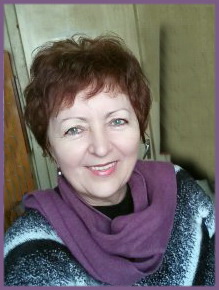 Загальна інформація – кандидат технічних наук,доцент, доцент кафедри парогенераторобудування,досвід роботи – 44 роки, автор понад 30 публікацій, основні курси …Основи конструювання котлів, Теплогідравлічні процеси в котлах і реакторах, Автоматизація технологічних процесів енергогенеруючих об'єктівЗагальна інформація – кандидат технічних наук,доцент, доцент кафедри парогенераторобудування,досвід роботи – 44 роки, автор понад 30 публікацій, основні курси …Основи конструювання котлів, Теплогідравлічні процеси в котлах і реакторах, Автоматизація технологічних процесів енергогенеруючих об'єктівЗагальна інформація – кандидат технічних наук,доцент, доцент кафедри парогенераторобудування,досвід роботи – 44 роки, автор понад 30 публікацій, основні курси …Основи конструювання котлів, Теплогідравлічні процеси в котлах і реакторах, Автоматизація технологічних процесів енергогенеруючих об'єктівЗагальна інформація – кандидат технічних наук,доцент, доцент кафедри парогенераторобудування,досвід роботи – 44 роки, автор понад 30 публікацій, основні курси …Основи конструювання котлів, Теплогідравлічні процеси в котлах і реакторах, Автоматизація технологічних процесів енергогенеруючих об'єктівЗагальна інформація – кандидат технічних наук,доцент, доцент кафедри парогенераторобудування,досвід роботи – 44 роки, автор понад 30 публікацій, основні курси …Основи конструювання котлів, Теплогідравлічні процеси в котлах і реакторах, Автоматизація технологічних процесів енергогенеруючих об'єктівЗагальна інформація про курсЗагальна інформація про курсЗагальна інформація про курсЗагальна інформація про курсЗагальна інформація про курсЗагальна інформація про курсЗагальна інформація про курсАнотаціяАнотаціяДисципліна спрямована на формування у студентів поняття та  знання про системний підхід до розробки складних теплоенергетичних систем зокрема про котли і реактори Дисципліна спрямована на формування у студентів поняття та  знання про системний підхід до розробки складних теплоенергетичних систем зокрема про котли і реактори Дисципліна спрямована на формування у студентів поняття та  знання про системний підхід до розробки складних теплоенергетичних систем зокрема про котли і реактори Дисципліна спрямована на формування у студентів поняття та  знання про системний підхід до розробки складних теплоенергетичних систем зокрема про котли і реактори Дисципліна спрямована на формування у студентів поняття та  знання про системний підхід до розробки складних теплоенергетичних систем зокрема про котли і реактори Цілі курсуЦілі курсуНавчити студентів володіти основними знаннями в області енергетичних та теплових технологій, якими оволоділи у школі, технікумі, та інших учбових закладах, бути ознайомленими з термінологією, яка використовується в  цій області знань, уміти логічно мислити і робити висновки.Навчити студентів володіти основними знаннями в області енергетичних та теплових технологій, якими оволоділи у школі, технікумі, та інших учбових закладах, бути ознайомленими з термінологією, яка використовується в  цій області знань, уміти логічно мислити і робити висновки.Навчити студентів володіти основними знаннями в області енергетичних та теплових технологій, якими оволоділи у школі, технікумі, та інших учбових закладах, бути ознайомленими з термінологією, яка використовується в  цій області знань, уміти логічно мислити і робити висновки.Навчити студентів володіти основними знаннями в області енергетичних та теплових технологій, якими оволоділи у школі, технікумі, та інших учбових закладах, бути ознайомленими з термінологією, яка використовується в  цій області знань, уміти логічно мислити і робити висновки.Навчити студентів володіти основними знаннями в області енергетичних та теплових технологій, якими оволоділи у школі, технікумі, та інших учбових закладах, бути ознайомленими з термінологією, яка використовується в  цій області знань, уміти логічно мислити і робити висновки.Формат Формат Лекції, практичні,  консультації. Підсумковий контроль - залікЛекції, практичні,  консультації. Підсумковий контроль - залікЛекції, практичні,  консультації. Підсумковий контроль - залікЛекції, практичні,  консультації. Підсумковий контроль - залікЛекції, практичні,  консультації. Підсумковий контроль - залікСеместр 1 1 1 1 1 1Контрольні роботиРефератПрактика, ЗвітЗалікСума1семестр      2 х 25 = 5030….10….10100РейтинговаОцінка, балиОцінка ЕСТS та її визначенняНаціональна  оцінкаКритерії оцінюванняКритерії оцінюванняРейтинговаОцінка, балиОцінка ЕСТS та її визначенняНаціональна  оцінкапозитивнінегативні1234590-100АВідмінно- Глибоке знання навчального матеріалу модуля, що містяться в основних і додаткових літературних джерелах;- вміння аналізувати явища, які вивчаються, в їхньому взаємозв’язку і розвитку;- вміння проводити теоретичні розрахунки;- відповіді на запитання чіткі, лаконічні, логічно послідовні;- вміння  вирішувати складні практичні задачі.Відповіді на запитання можуть  містити незначні неточності                82-89ВДобре- Глибокий рівень знань в обсязі обов’язкового матеріалу, що передбачений модулем;- вміння давати аргументовані відповіді на запитання і проводити теоретичні розрахунки;- вміння вирішувати складні практичні задачі.Відповіді на запитання містять певні неточності;75-81СДобре- Міцні знання матеріалу, що вивчається, та його практичного застосування;- вміння давати аргументовані відповіді на запитання і проводити теоретичні розрахунки;- вміння вирішувати практичні задачі.- невміння використовувати теоретичні знання для вирішення складних практичних задач.1234564-74ДЗадовільно- Знання основних фундаментальних положень матеріалу, що вивчається, та їх практичного застосування;- вміння вирішувати прості практичні задачі.Невміння давати аргументовані відповіді на запитання;- невміння аналізувати викладений матеріал і виконувати розрахунки;- невміння вирішувати складні практичні задачі.60-63  ЕЗадовільно- Знання основних фундаментальних положень матеріалу модуля,- вміння вирішувати найпростіші практичні задачі.Незнання окремих (непринципових) питань з матеріалу модуля;- невміння послідовно і аргументовано висловлювати думку;- невміння застосовувати теоретичні положення при розвязанні практичних задач35-59FХ (потрібне додаткове вивчення)НезадовільноДодаткове вивчення матеріалу модуля може бути виконане в терміни, що передбачені навчальним планом.Незнання основних фундаментальних положень навчального матеріалу модуля;- істотні помилки у відповідях на запитання;- невміння розв’язувати прості практичні задачі.1-34 F  (потрібне повторне вивчення)Незадовільно-- Повна відсутність знань значної частини навчального матеріалу модуля;- істотні помилки у відповідях на запитання;-незнання основних фундаментальних положень;- невміння орієнтуватися під час розв’язання  простих практичних задач1Ткаченко, С. Й.  Котельні установки : навчальний посібник / С. Й. Ткаченко, Д. В. Степанов, Л. А. Боднар. – Вінниця : ВНТУ, 2016. – 185 с.Ткаченко, С. Й.  Котельні установки : навчальний посібник / С. Й. Ткаченко, Д. В. Степанов, Л. А. Боднар. – Вінниця : ВНТУ, 2016. – 185 с.2Степанов, Д. В. Котельні установки промислових підприємств : навчальний посібник / Д. В. Степанов, Є. С. Корженко, Л. А. Боднар. – Вінниця : ВНТУ, 2011. – 120 с.Степанов, Д. В. Котельні установки промислових підприємств : навчальний посібник / Д. В. Степанов, Є. С. Корженко, Л. А. Боднар. – Вінниця : ВНТУ, 2011. – 120 с.3Конструкції, матеріали, процеси і розрахунки реакторів і парогенераторів АЕС: навч. Посібник/ О.В.Єфімов, М.М.Пилипенко.- Харків: Видавництво «Підручник НТУ ХПІ2. 2010.-268 сКонструкції, матеріали, процеси і розрахунки реакторів і парогенераторів АЕС: навч. Посібник/ О.В.Єфімов, М.М.Пилипенко.- Харків: Видавництво «Підручник НТУ ХПІ2. 2010.-268 с4 «Реактори і парогенератори АЕС: схеми, процеси, матеріали, структури, моделі» / О.В. Єфімов, M.M. Пилипенко, T.В. Потанина, В.Л. Каверцев, Т.А. Гаркуша. -  Наукова монографія. Харків; В справі. 2017, 420 с.5Перспективи впровадження чистих вугільних технологій в енергетику України/ [Вольчин І. А., Дунаєвська Н. І., Гапонич Л. С., Чернявський М. В., Топал О. І., Засядько Я. І.].– К.: ГНОЗІС, 2013. – 308 с.6Перспективи впровадження чистих вугільних технологій в енергетику України/ [Вольчин І. А., Дунаєвська Н. І., Гапонич Л. С., Чернявський М. В., Топал О. І., Засядько Я. І.].– К.: ГНОЗІС, 2013. – 308 с.7Ніколова Р.О. Гідравлічні та аеродинамічні машини : Навчальний посібник .- Одеса ,  ОДАБА. 2006. – 210 с.8Зеркалов Д.В.  Енергозбереження в Україні. [Електронний ресурс] Монографія. – К.:Основа, 2012. – 582 с. ISBN 978-966-699-655-19 «Гафній: отримання, рафінування, властивості» / M.M. Пилипенко, О.В. Єфімов. - Наукова монографія. Харків; В справі. 2020, 283 с.10 «Materials and decision support systems in the nuclear power industry» /O. Yefimov, M. Pylypenko, T. Potanina, V. Kavertsev, T. Yesypenko, T. Harkusha, T. Berkutova. - Lambert Academic Publishing, LV-1039, Riga, Latvia, European Union - 2020. - 135 p.(«Матеріали і системи підтримки прийняття рішень в атомній енергетиці»).Вивчення цієї дисципліни безпосередньо спирається на:На результати вивчення цієї дисципліни безпосередньо спираються:МатематикаОснови конструювання котлівФізикаЕкологіяХіміяТеорія теплообмінуЕнергозбереження та екологічність в енергетичному машинобудуванні